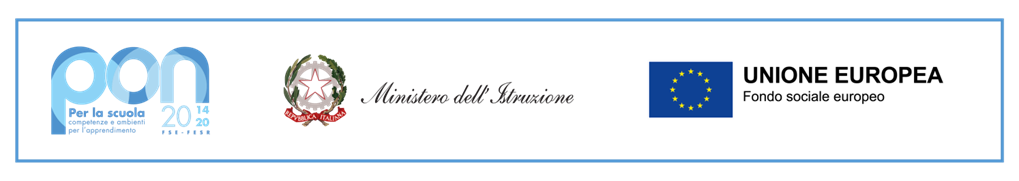 Al Dirigente ScolasticoI.C. Abba AlighieriAgli ATTIAgli atti PON FSEPON-SI-2021-38FSEPON-SI-2021-39PROCEDURA RIVOLTA AL PERSONALE INTERNO ATA Allegato 1. OGGETTO: istanza partecipazione personale ATA interno per la selezione di due figure di Assistente Amministrativo per attività di supporto alla Gestione Amministrativa e Contabile del progetto  e Collaboratori Scolastici per la realizzazione del progetto di cui all’ Avviso pubblico prot. n. 9707 del 27/04/2021 – Realizzazione di percorsi educativi volti al                 potenziamento delle competenze e per l’aggregazione e la socializzazione delle studentesse e degli                 studenti nell'emergenza Covid -19 (Apprendimento e socialità).CODICE IDENTIFICATIVO PROGETTO: 10.1.1A-FSEPON-SI-2021-38                                                               CUP D79J21004930001	                         Titolo del progetto: " Emozione e apprendimento "CODICE IDENTIFICATIVO PROGETTO: 10.2.2A-FSEPON-SI-2021-39                                                               CUP D79J21004930001Titolo del progetto: "  Cittadini competenti"Titolo del progetto: "Apprendimento e socialità”- " Emozione e apprendimento "- "  Cittadini competenti"Il/la sottoscritto/a_____________________________________________________________nato/a a _______________________________________________ il ____________________codice fiscale |__|__|__|__|__|__|__|__|__|__|__|__|__|__|__|__|residente a ___________________________via_____________________________________in servizio presso ______________________________ con la qualifica di ________________________ a tempo:	IndeterminatoDeterminato fino al 31 Agosto 2022Determinato fino al 30 Giugno ( per il personale collaboratore scolastico)CHIEDEdi partecipare alla selezione per l’attribuzione dell’incarico di supporto alla Gestione Amministrativa Contabile  relativamente al progetto in oggetto           A Tal fine dichiara ( apporre una crocetta sulla voce che interessa):di aver preso visione delle condizioni previste dal bandodi essere disponibile allo svolgimento dell’incarico secondo quanto contenuto dal bando;di avere svolto in precedenza altri incarichi relativamente al proprio profilo professionale in ambito PON e specificatamente ( indicare quale anno e quale  Pon) :a)………………………………….b)……………………………………c)……………………………………d)……………………………………r)……………………………………     di possedere competenze informatiche adeguate.di partecipare alla selezione per l’attribuzione dell’incarico di  collaboratore scolastico per l’attuazione del progetto in oggetto., dichiarando la propria disponibilità a prestare attività lavorativa aggiuntiva extracurriculare  secondo il calendario che verrà predisposto dal Dirigente Scolastico.Palermo, lì__________________________                                                                                                   Firma leggibile_________________